Aviso de Contratação Direta0031/2024CONTRATANTE Câmara Municipal de Vereadores de Arroio GrandeOBJETOAquisição de material de construção.VALOR TOTAL DA CONTRATAÇÃOR$ 3.069,50DATA DE RECEBIMENTO DAS PROPOSTASDe 17/04/2024 às 09hs até 22/04/2024 às 09hsPREFERÊNCIA ME/EPP/EQUIPARADAS
SIMCâmara Municipal de Arroio GrandeAVISO DE CONTRATAÇÃO DIRETA   Nº31(Processo Administrativo n.°40.)Torna-se público que a Câmara Municipal de Vereadores de Arroio Grande por meio do seu Agente de Contratação ,realizará Dispensa Física, com critério de julgamento (menor preço/maior desconto), na hipótese do art. 75, inciso .2, nos termos da Lei n.º 14.133, de 1º de abril de 2021  e demais normas aplicáveis.Data para envio das propostas: De 17/04/2024 às 09hs até o dia 22/04/2024 às 09hs Critério de Julgamento: menor preço/maior desconto OBJETO DA CONTRATAÇÃO DIRETAO objeto da presente dispensa é a escolha da proposta mais vantajosa para a aquisição, por dispensa de licitação, de aquisição do material de construção, conforme condições, quantidades e exigências estabelecidas neste Aviso de Contratação Direta e seus anexos.A contratação ocorrerá conforme tabela abaixo.Havendo mais de um item, faculta-se ao fornecedor a participação em quantos forem de seu interesse.O critério de julgamento adotado será o menor preço/maior desconto, observadas as exigências contidas neste Aviso de Contratação Direta e seus Anexos quanto às especificações do objeto.         PARTICIPAÇÃO NA DISPENSA.A participação na presente dispensa será através de propostas, encaminhadas pelo e-mail: cmvag@san.psi.br e no endereço a rua Doutor Monteiro, 185, centro Arroio Grande RS.O procedimento será divulgado no Portal Nacional de Contratações Públicas - PNCP.Não poderão participar desta dispensa de licitação os fornecedores:que não atendam às condições deste Aviso de Contratação Direta e seu(s) anexo(s);estrangeiros que não tenham representação legal no Brasil com poderes expressos para receber citação e responder administrativa ou judicialmente;que se enquadrem nas seguintes vedações:autor do anteprojeto, do projeto básico ou do projeto executivo, pessoa física ou jurídica, quando a contratação versar sobre obra, serviços ou fornecimento de bens a ele relacionados;empresa, isoladamente ou em consórcio, responsável pela elaboração do projeto básico ou do projeto executivo, ou empresa da qual o autor do projeto seja dirigente, gerente, controlador, acionista ou detentor de mais de 5% (cinco por cento) do capital com direito a voto, responsável técnico ou subcontratado, quando a contratação versar sobre obra, serviços ou fornecimento de bens a ela necessários;pessoa física ou jurídica que se encontre, ao tempo da contratação, impossibilitada de contratar em decorrência de sanção que lhe foi imposta;aquele que mantenha vínculo de natureza técnica, comercial, econômica, financeira, trabalhista ou civil com dirigente do órgão ou entidade contratante ou com agente público que desempenhe função na licitação ou atue na fiscalização ou na gestão do contrato, ou que deles seja cônjuge, companheiro ou parente em linha reta, colateral ou por afinidade, até o terceiro grau;empresas controladoras, controladas ou coligadas, nos termos da Lei nº 6.404, de 15 de dezembro de 1976, concorrendo entre si;pessoa física ou jurídica que, nos 5 (cinco) anos anteriores à divulgação do aviso, tenha sido condenada judicialmente, com trânsito em julgado, por exploração de trabalho infantil, por submissão de trabalhadores a condições análogas às de escravo ou por contratação de adolescentes nos casos vedados pela legislação trabalhista.Equiparam-se aos autores do projeto as empresas integrantes do mesmo grupo econômico; O disposto na alínea “c” aplica-se também ao fornecedor que atue em substituição a outra pessoa, física ou jurídica, com o intuito de burlar a efetividade da sanção a ela aplicada, inclusive a sua controladora, controlada ou coligada, desde que devidamente comprovado o ilícito ou a utilização fraudulenta da personalidade jurídica do fornecedor;organizações da Sociedade Civil de Interesse Público - OSCIP, atuando nessa condição (Acórdão nº 746/2014-TCU-Plenário).Não poderá participar, direta ou indiretamente, da dispensa ou da execução do contrato agente público do órgão ou entidade contratante, devendo ser observadas as situações que possam configurar conflito de interesses no exercício ou após o exercício do cargo ou emprego, nos termos da legislação que disciplina a matéria, conforme § 1º do art. 9º da Lei n.º 14.133, de 2021.INGRESSO NA DISPENSA E CADASTRAMENTO DA PROPOSTA INICIALO ingresso do fornecedor na disputa da dispensa ocorrerá com o cadastramento de sua proposta inicial, na forma deste item.O fornecedor interessado, após a divulgação do Aviso de Contratação Direta, encaminhará, exclusivamente por e-mail e também no endereço a rua Dr. Monteiro, 185 centro, Arroio Grande RS, a proposta com a descrição do objeto ofertado, a marca do produto, quando for o caso, e o preço ou o desconto, até a data e o horário estabelecidos para abertura do procedimento.Todas as especificações do objeto contidas na proposta, em especial o preço ou o desconto ofertados, vinculam a Contratada.Nos valores propostos estarão inclusos todos os custos operacionais, encargos previdenciários, trabalhistas, tributários, comerciais e quaisquer outros que incidam direta ou indiretamente na execução do objeto; A proposta deverá conter declaração de que compreende a integralidade dos custos para atendimento dos direitos trabalhistas assegurados na Constituição Federal, nas leis trabalhistas, nas normas infralegais, nas convenções coletivas de trabalho e nos termos de ajustamento de conduta vigentes na data de entrega das propostas.Os preços ofertados serão de exclusiva responsabilidade do fornecedor, não lhe assistindo o direito de pleitear qualquer alteração, sob alegação de erro, omissão ou qualquer outro pretexto.Se o regime tributário da empresa implicar o recolhimento de tributos em percentuais variáveis, a cotação adequada será aquela correspondente à média dos efetivos recolhimentos da empresa nos últimos doze meses. Independentemente do percentual do tributo que constar da planilha, no pagamento serão retidos na fonte os percentuais estabelecidos pela legislação vigente.A apresentação das propostas implica obrigatoriedade do cumprimento das disposições nelas contidas, em conformidade com o que dispõe o Termo de Referência, Projeto Básico e Projeto Executivo, assumindo o proponente o compromisso de executar os serviços nos seus termos, bem como de fornecer os materiais, equipamentos, ferramentas e utensílios necessários, em quantidades e qualidades adequadas à perfeita execução contratual, promovendo, quando requerido, sua substituição.No cadastramento da proposta inicial, o fornecedor deverá, também, assinalar Termo de Aceitação relativo às seguintes declarações: que inexistem fatos impeditivos para sua habilitação no certame, ciente da obrigatoriedade de declarar ocorrências posteriores;que está ciente e concorda com as condições contidas no Aviso de Contratação Direta e seus anexos;que se responsabiliza pelas transações que forem efetuadas no sistema, assumindo-as como firmes e verdadeiras;que cumpre as exigências de reserva de cargos para pessoa com deficiência e para reabilitado da Previdência Social, de que trata o art. 93 da Lei nº 8.213/91.que não emprega menor de 18 anos em trabalho noturno, perigoso ou insalubre e não emprega menor de 16 anos, salvo menor, a partir de 14 anos, na condição de aprendiz, nos termos do artigo 7°, XXXIII, da Constituição;O fornecedor enquadrado como microempresa, empresa de pequeno porte ou sociedade cooperativa deverá declarar que cumpre os requisitos estabelecidos no artigo 3° da Lei Complementar nº 123, de 2006, estando apto a usufruir do tratamento favorecido estabelecido em seus arts. 42 a 49, observado o disposto nos §§ 1º ao 3º do art. 4º, da Lei n.º 14.133, de 2021.FASE DE PROPOSTASA partir da data e horário estabelecidos neste Aviso de Contratação Direta, a sessão pública será automaticamente aberta para o envio de propostas, sendo encerrado no horário de finalização, também já previsto neste aviso.JULGAMENTO DAS PROPOSTAS DE PREÇOEncerrada a etapa de propostas, será verificada a conformidade da proposta classificada em primeiro lugar quanto à adequação do objeto e à compatibilidade do preço em relação ao estipulado para a contratação.No caso de o preço da proposta do primeiro colocado estar acima do preço máximo definido para a contratação, poderá haver a negociação de condições mais vantajosas.Neste caso, será encaminhada contraproposta ao fornecedor que tenha apresentado o melhor preço, para que seja obtida a melhor proposta com preço compatível ao estipulado pela Administração.A negociação poderá ser feita com os demais fornecedores classificados, respeitada a ordem de classificação, quando o primeiro colocado, mesmo após a negociação, for desclassificado em razão de sua proposta permanecer acima do preço máximo definido para a contratação.Em qualquer caso, concluída a negociação, se houver, o resultado será registrado na ata do procedimento da dispensa, devendo esta ser anexada aos autos do processo de contratação.Constatada a compatibilidade entre o valor da proposta e o estipulado para a contratação, será solicitada ao fornecedor a adequação da proposta ao valor negociado, acompanhada de documentos complementares, se necessários. Além da documentação supracitada, o fornecedor com a melhor proposta deverá encaminhar planilha com indicação de custos unitários e formação de preços, conforme modelo anexo, com os valores adequados à proposta vencedora.O prazo de validade da proposta não será inferior a 60 dias, a contar da data de sua apresentação.Será desclassificada a proposta vencedora que: contiver vícios insanáveis;não obedecer às especificações técnicas pormenorizadas neste aviso ou em seus anexos;apresentar preços inexequíveis ou permanecerem acima do preço máximo definido para a contratação;não tiver sua exequibilidade demonstrada, quando exigido pela Administração;apresentar desconformidade com quaisquer outras exigências deste aviso ou seus anexos, desde que insanável.Quando o fornecedor não conseguir comprovar que possui ou possuirá recursos suficientes para executar a contento o objeto, será considerada inexequível a proposta de preços ou menor lance que:for insuficiente para a cobertura dos custos da contratação, apresente preços global ou unitários simbólicos, irrisórios ou de valor zero, incompatíveis com os preços dos insumos e salários de mercado, acrescidos dos respectivos encargos, ainda que o ato convocatório da dispensa não tenha estabelecido limites mínimos, exceto quando se referirem a materiais e instalações de propriedade do próprio fornecedor, para os quais ele renuncie a parcela ou à totalidade da remuneração.apresentar um ou mais valores da planilha de custo que sejam inferiores àqueles fixados em instrumentos de caráter normativo obrigatório, tais como leis, medidas provisórias e convenções coletivas de trabalho vigentes.Em contratação de obras ou serviços de engenharia, além das disposições acima, o critério de aceitabilidade de preços considerará o seguinte:Ressalvado o objeto ou parte dele sujeito ao regime de empreitada por preço unitário, o critério de aceitabilidade de preços será o valor global estimado para a contratação.Aquele que estiver mais bem colocado na disputa, deverá apresentar à Administração, por meio eletrônico, planilha que contenha o preço global, os quantitativos e os preços unitários tidos como relevantes,Conforme modelo de planilha elaborada pela Administração, para efeito de avaliação de exequibilidade (art. 59, §3º, da Lei nº 14.133, de 2021);Para o objeto ou parte dele sujeito ao regime de empreitada por preço unitário o critério de aceitabilidade de preços será:O valor global estimado para a contratação.Preços unitários: conforme Planilha de Custos elaborada pelo Contratante, anexa a este documento.serão consideradas inexequíveis as propostas cujos valores forem inferiores a 75% (setenta e cinco por cento) do valor orçado pela Administração.será exigida garantia adicional do licitante vencedor cuja proposta for inferior a 85% (oitenta e cinco por cento) do valor orçado pela Administração, equivalente à diferença entre este último e o valor da proposta, sem prejuízo das demais garantias exigíveis de acordo a Lei.Se houver indícios de inexequibilidade da proposta de preço, ou em caso da necessidade de esclarecimentos complementares, poderão ser efetuadas diligências, para que o fornecedor comprove a exequibilidade da proposta.  Erros no preenchimento da planilha não constituem motivo para a desclassificação da proposta. A planilha poderá ser ajustada pelo fornecedor, no prazo indicado pelo sistema, desde que não haja majoração do preço.O ajuste de que trata este dispositivo se limita a sanar erros ou falhas que não alterem a substância das propostas;Considera-se erro no preenchimento da planilha passível de correção a indicação de recolhimento de impostos e contribuições na forma do Simples Nacional, quando não cabível esse regime.Para fins de análise da proposta quanto ao cumprimento das especificações do objeto, poderá ser colhida a manifestação escrita do setor requisitante do serviço ou da área especializada no objeto.Se a proposta ou lance vencedor for desclassificado, será examinada a proposta ou lance subsequente, e, assim sucessivamente, na ordem de classificação.Encerrada a análise quanto à aceitação da proposta, será iniciada a fase de habilitação, observado o disposto neste Aviso de Contratação Direta. HABILITAÇÃOOs documentos a serem exigidos para fins de habilitação constam do ANEXO I – DOCUMENTAÇÃO EXIGIDA PARA HABILITAÇÃO deste aviso e serão solicitados do fornecedor mais bem classificado na fase de lances.Como condição prévia ao exame da documentação de habilitação do fornecedor detentor da proposta classificada em primeiro lugar, será verificado o eventual descumprimento das condições de participação, especialmente quanto à existência de sanção que impeça a participação no processo de contratação direta ou a futura contratação, mediante a consulta aos seguintes cadastros:  a) Cadastro Nacional de Empresas Inidôneas e Suspensas - CEIS, mantido pela Controladoria-Geral da União (https://portaldatransparencia.gov.br/sancoes/consulta?cadastro=1%2C2); eb) Cadastro Nacional de Empresas Punidas – CNEP, mantido pela Controladoria-Geral da União (https://portaldatransparencia.gov.br/sancoes/consulta?cadastro=1%2C2).A consulta aos cadastros será realizada em nome da empresa fornecedora e de seu sócio majoritário, por força do artigo 12 da Lei n° 8.429, de 2 de junho de 1992, que prevê, dentre as sanções impostas ao responsável pela prática de ato de improbidade administrativa, a proibição de contratar com o Poder Público, inclusive por intermédio de pessoa jurídica da qual seja sócio majoritário.Caso conste na Consulta de Situação do Fornecedor a existência de Ocorrências Impeditivas Indiretas, o gestor diligenciará para verificar se houve fraude por parte das empresas apontadas no respectivo Relatório.A tentativa de burla será verificada por meio dos vínculos societários, linhas de fornecimento similares, dentre outros.O fornecedor será convocado para manifestação previamente à sua desclassificaçãoConstatada a existência de sanção, o fornecedor será considerado inabilitado, por falta de condição de participação.Caso atendidas as condições de participação, a habilitação dos fornecedores será verificada por meio dos documentos por ele abrangidos.Somente haverá a necessidade de comprovação do preenchimento de requisitos mediante apresentação dos documentos originais não-digitais quando houver dúvida em relação à integridade do documento digital.Não serão aceitos documentos de habilitação com indicação de CNPJ/CPF diferentes, salvo aqueles legalmente permitidos.Se o fornecedor for a matriz, todos os documentos deverão estar em nome da matriz, e se o fornecedor for a filial, todos os documentos deverão estar em nome da filial, exceto para atestados de capacidade técnica, e no caso daqueles documentos que, pela própria natureza, comprovadamente, forem emitidos somente em nome da matriz.Serão aceitos registros de CNPJ de licitante matriz e filial com diferenças de números de documentos pertinentes ao CND e ao CRF/FGTS, quando for comprovada a centralização do recolhimento dessas contribuições.Havendo necessidade de analisar minuciosamente os documentos exigidos, a sessão será suspensa, sendo informada a nova data e horário para a sua continuidade.Será inabilitado o fornecedor que não comprovar sua habilitação, seja por não apresentar quaisquer dos documentos exigidos, ou apresentá-los em desacordo com o estabelecido neste Aviso de Contratação Direta.Na hipótese de o fornecedor não atender às exigências para a habilitação, o órgão ou entidade examinará a proposta subsequente, e assim sucessivamente, na ordem de classificação, até a apuração de uma proposta que atenda às especificações do objeto e as condições de habilitaçãoConstatado o atendimento às exigências de habilitação, o fornecedor será habilitado.CONTRATAÇÃOApós a homologação e adjudicação, caso se conclua pela contratação, será firmado Termo de Contrato ou emitido instrumento equivalente.O adjudicatário terá o prazo de três dias úteis, contados a partir da data de sua convocação, para assinar o Termo de Contrato ou aceitar instrumento equivalente, conforme o caso (Nota de Empenho/Carta Contrato/Autorização), sob pena de decair o direito à contratação, sem prejuízo das sanções previstas neste Aviso de Contratação Direta. Alternativamente à convocação para comparecer perante o órgão ou entidade para a assinatura do Termo de Contrato, a Administração poderá encaminhá-lo para assinatura, mediante correspondência postal com aviso de recebimento (AR), disponibilização de acesso à sistema de processo eletrônico para esse fim ou outro meio eletrônico, para que seja assinado e devolvido no prazo de ...... (.....) dias, a contar da data de seu recebimento ou da disponibilização do acesso ao sistema de processo eletrônico.O prazo previsto no subitem anterior poderá ser prorrogado, por igual período, por solicitação justificada do adjudicatário e aceita pela Administração.O Aceite da Nota de Empenho ou do instrumento equivalente, emitida ao fornecedor adjudicado, implica o reconhecimento de que:referida Nota está substituindo o contrato, aplicando-se à relação de negócios ali estabelecida as disposições da Lei nº 14.133, de 2021;a contratada se vincula à sua proposta e às previsões contidas no Aviso de Contratação Direta e seus anexos;a contratada reconhece que as hipóteses de rescisão são aquelas previstas nos artigos 137 e 138 da Lei nº 14.133, de 2021 e reconhece os direitos da Administração previstos nos artigos 137 a 139 da mesma Lei.O prazo de vigência da contratação é o estabelecido no Termo de Referência. Na assinatura do contrato ou do instrumento equivalente será exigida a comprovação das condições de habilitação e contratação consignadas neste aviso, que deverão ser mantidas pelo fornecedor durante a vigência do contrato.INFRAÇÕES E SANÇÕES ADMINISTRATIVASComete infração administrativa o fornecedor que praticar quaisquer das hipóteses previstas no art. 155 da Lei nº 14.133, de 2021, quais sejam: dar causa à inexecução parcial do contrato;dar causa à inexecução parcial do contrato que cause grave dano à Administração, ao funcionamento dos serviços públicos ou ao interesse coletivo;dar causa à inexecução total do contrato;deixar de entregar a documentação exigida para o certame;não manter a proposta, salvo em decorrência de fato superveniente devidamente justificado;não celebrar o contrato ou não entregar a documentação exigida para a contratação, quando convocado dentro do prazo de validade de sua proposta; ensejar o retardamento da execução ou da entrega do objeto da licitação sem motivo justificado;apresentar declaração ou documentação falsa exigida para o certame ou prestar declaração falsa durante a dispensa eletrônica ou a execução do contrato;fraudar a dispensa ou praticar ato fraudulento na execução do contrato; comportar-se de modo inidôneo ou cometer fraude de qualquer natureza;Considera-se comportamento inidôneo, entre outros, a declaração falsa quanto às condições de participação, quanto ao enquadramento como ME/EPP ou o conluio entre os fornecedores, em qualquer momento da dispensa, mesmo após o encerramento da fase de lances. praticar atos ilícitos com vistas a frustrar os objetivos deste certame.praticar ato lesivo previsto no art. 5º da Lei nº 12.846, de 1º de agosto de 2013.O fornecedor que cometer qualquer das infrações discriminadas nos subitens anteriores ficará sujeito, sem prejuízo da responsabilidade civil e criminal, às seguintes sanções:Advertência pela falta do subitem 8.1.1 deste Aviso de Contratação Direta, quando não se justificar a imposição de penalidade mais grave;Multa de 1% (um por cento) sobre o valor estimado do(s) item(s) prejudicado(s) pela conduta do fornecedor, por qualquer das infrações dos subitens 8.1.1 a 8.1.12;Impedimento de licitar e contratar no âmbito da Administração Pública direta e indireta do ente federativo que tiver aplicado a sanção, pelo prazo máximo de 3 (três) anos, nos casos dos subitens 8.1.2 a 8.1.7 deste Aviso de Contratação Direta, quando não se justificar a imposição de penalidade mais grave;Declaração de inidoneidade para licitar ou contratar, que impedirá o responsável de licitar ou contratar no âmbito da Administração Pública direta e indireta de todos os entes federativos, pelo prazo mínimo de 3 (três) anos e máximo de 6 (seis) anos, nos casos dos subitens 8.1.8 a 8.1.12, bem como nos demais casos que justifiquem a imposição da penalidade mais grave;A aplicação das sanções previstas neste Contrato não exclui, em hipótese alguma, a obrigação de reparação integral do dano causado à Contratante (art. 156, §9º)Todas as sanções previstas neste Aviso poderão ser aplicadas cumulativamente com a multa (art. 156, §7º).Antes da aplicação da multa, será facultada a defesa do interessado no prazo de 15 (quinze) dias úteis, contado da data de sua intimação (art. 157)Se a multa aplicada e as indenizações cabíveis forem superiores ao valor do pagamento eventualmente devido pelo Contratante ao Contratado, além da perda desse valor, a diferença será descontada da garantia prestada ou será cobrada judicialmente (art. 156, §8º).Previamente ao encaminhamento à cobrança judicial, a multa poderá ser recolhida administrativamente no prazo máximo de 30 (trinta) dias, a contar da data do recebimento da comunicação enviada pela autoridade competente.A aplicação das sanções realizar-se-á em processo administrativo que assegure o contraditório e a ampla defesa ao Contratado, observando-se o procedimento previsto no caput e parágrafos do art. 158 da Lei nº 14.133, de 2021, para as penalidades de impedimento de licitar e contratar e de declaração de inidoneidade para licitar ou contratar.Na aplicação das sanções serão considerados (art. 156, §1º):a natureza e a gravidade da infração cometida;as peculiaridades do caso concreto;as circunstâncias agravantes ou atenuantes;os danos que dela provierem para o Contratante;a implantação ou o aperfeiçoamento de programa de integridade, conforme normas e orientações dos órgãos de controle.Os atos previstos como infrações administrativas na Lei nº 14.133, de 2021, ou em outras leis de licitações e contratos da Administração Pública que também sejam tipificados como atos lesivos na Lei nº 12.846, de 1º de agosto de 2013, serão apurados e julgados conjuntamente, nos mesmos autos, observados o rito procedimental e autoridade competente definidos na referida Lei (art. 159).A personalidade jurídica do Contratado poderá ser desconsiderada sempre que utilizada com abuso do direito para facilitar, encobrir ou dissimular a prática dos atos ilícitos previstos neste Contrato ou para provocar confusão patrimonial, e, nesse caso, todos os efeitos das sanções aplicadas à pessoa jurídica serão estendidos aos seus administradores e sócios com poderes de administração, à pessoa jurídica sucessora ou à empresa do mesmo ramo com relação de coligação ou controle, de fato ou de direito, com o Contratado, observados, em todos os casos, o contraditório, a ampla defesa e a obrigatoriedade de análise jurídica prévia (art. 160) O Contratante deverá, no prazo máximo 15 (quinze) dias úteis, contado da data de aplicação da sanção, informar e manter atualizados os dados relativos às sanções por ele aplicadas, para fins de publicidade no Cadastro Nacional de Empresas Inidôneas e Suspensas (Ceis) e no Cadastro Nacional de Empresas Punidas (Cnep), instituídos no âmbito do Poder Executivo Federal. (Art. 161)As sanções de impedimento de licitar e contratar e declaração de inidoneidade para licitar ou contratar são passíveis de reabilitação na forma do art. 163 da Lei nº 14.133, de 2021.As sanções por atos praticados no decorrer da contratação estão previstas nos anexos a este Aviso.DAS DISPOSIÇÕES GERAISNo caso de todos os fornecedores restarem desclassificados ou inabilitados (procedimento fracassado), a Administração poderá:republicar o presente aviso com uma nova data;valer-se, para a contratação, de proposta obtida na pesquisa de preços que serviu de base ao procedimento, se houver, privilegiando-se os menores preços, sempre que possível, e desde que atendidas às condições de habilitação exigidas.No caso do subitem anterior, a contratação será operacionalizada fora deste procedimento.fixar prazo para que possa haver adequação das propostas ou da documentação de habilitação, conforme o caso.As providências dos subitens 9.1.1 e 9.1.2 também poderão ser utilizadas se não houver o comparecimento de quaisquer fornecedores interessados (procedimento deserto).Havendo a necessidade de realização de ato de qualquer natureza pelos fornecedores, cujo prazo não conste deste Aviso de Contratação Direta, deverá ser atendido o prazo indicado pelo agente competente da Administração na respectiva notificação.Caberá ao fornecedor acompanhar as operações, ficando responsável pelo ônus decorrente da perda do negócio diante da inobservância de quaisquer mensagens emitidas pela Administração ou de sua desconexão.Não havendo expediente ou ocorrendo qualquer fato superveniente que impeça a realização do certame na data marcada, a sessão será automaticamente transferida para o primeiro dia útil subsequente, no mesmo horário anteriormente estabelecido, desde que não haja comunicação em contrário.Os horários estabelecidos na divulgação deste procedimento e durante o envio de lances observarão o horário de Brasília-DF, inclusive para contagem de tempo e registro no Sistema e na documentação relativa ao procedimento.No julgamento das propostas e da habilitação, a Administração poderá sanar erros ou falhas que não alterem a substância das propostas, dos documentos e sua validade jurídica, mediante despacho fundamentado, registrado em ata e acessível a todos, atribuindo-lhes validade e eficácia para fins de habilitação e classificação.As normas disciplinadoras deste Aviso de Contratação Direta serão sempre interpretadas em favor da ampliação da disputa entre os interessados, desde que não comprometam o interesse da Administração, o princípio da isonomia, a finalidade e a segurança da contratação. Os fornecedores assumem todos os custos de preparação e apresentação de suas propostas e a Administração não será, em nenhum caso, responsável por esses custos, independentemente da condução ou do resultado do processo de contratação.Em caso de divergência entre disposições deste Aviso de Contratação Direta e de seus anexos ou demais peças que compõem o processo, prevalecerá as deste Aviso.Da sessão pública será divulgada Ata no sistema eletrônico.Integram este Aviso de Contratação Direta, para todos os fins e efeitos, os seguintes anexos:ANEXO I – Documentação exigida para HabilitaçãoANEXO II - Termo de Referência;ANEXO II.1 – Estudo Técnico PreliminarANEXO III – Minuta de Termo de Contrato;ANEXO IV - Planilha de Custos e Formação de Preços;ANEXO V – (...)Arroio Grande ,17 de abril de 2024ANEXO I – DOCUMENTAÇÃO EXIGIDA PARA HABILITAÇÃOAs exigências de habilitação a serem atendidas pelo fornecedor são aquelas discriminadas nos itens a seguir:Habilitação jurídicaEmpresário individual: inscrição no Registro Público de Empresas Mercantis, a cargo da Junta Comercial da respectiva sede; Microempreendedor Individual - MEI: Certificado da Condição de Microempreendedor Individual - CCMEI, cuja aceitação ficará condicionada à verificação da autenticidade no sítio https://www.gov.br/empresas-e-negocios/pt-br/empreendedor;Sociedade empresária, sociedade limitada unipessoal – SLU ou sociedade identificada como empresa individual de responsabilidade limitada - EIRELI: inscrição do ato constitutivo, estatuto ou contrato social no Registro Público de Empresas Mercantis, a cargo da Junta Comercial da respectiva sede, acompanhada de documento comprobatório de seus administradores;Sociedade empresária estrangeira com atuação permanente no País: portaria de autorização de funcionamento no Brasil, publicada no Diário Oficial da União e arquivada na Junta Comercial da unidade federativa onde se localizar a filial, agência, sucursal ou estabelecimento, a qual será considerada como sua sede, conforme Instrução Normativa DREI/ME n.º 77, de 18 de março de 2020;Sociedade simples: inscrição do ato constitutivo no Registro Civil de Pessoas Jurídicas do local de sua sede, acompanhada de documento comprobatório de seus administradores;Filial, sucursal ou agência de sociedade simples ou empresária - inscrição do ato constitutivo da filial, sucursal ou agência da sociedade simples ou empresária, respectivamente, no Registro Civil das Pessoas Jurídicas ou no Registro Público de Empresas Mercantis onde opera, com averbação no Registro onde tem sede a matriz;Os documentos apresentados deverão estar acompanhados de todas as alterações ou da consolidação respectiva.Habilitações fiscal, social e trabalhista:prova de inscrição no Cadastro Nacional da Pessoa Jurídica (CNPJ);prova de regularidade fiscal perante a Fazenda Nacional, mediante apresentação de certidão expedida conjuntamente pela Secretaria da Receita Federal do Brasil (RFB) e pela Procuradoria-Geral da Fazenda Nacional (PGFN), referente a todos os créditos tributários federais e à Dívida Ativa da União (DAU) por elas administrados, inclusive aqueles relativos à Seguridade Social, nos termos da Portaria Conjunta nº 1.751, de 02/10/2014, do Secretário da Receita Federal do Brasil e da Procuradora-Geral da Fazenda Nacional.prova de regularidade com o Fundo de Garantia do Tempo de Serviço (FGTS);declaração de que não emprega menor de 18 anos em trabalho noturno, perigoso ou insalubre e não emprega menor de 16 anos, salvo menor, a partir de 14 anos, na condição de aprendiz, nos termos do artigo 7°, XXXIII, da Constituição;prova de inexistência de débitos inadimplidos perante a Justiça do Trabalho, mediante a apresentação de certidão negativa ou positiva com efeito de negativa, nos termos do Título VII-A da Consolidação das Leis do Trabalho, aprovada pelo Decreto-Lei nº 5.452, de 1º de maio de 1943.prova de inscrição no cadastro de contribuintes estadual/municipal/distrital, se houver, relativo ao domicílio ou sede do fornecedor, pertinente ao seu ramo de atividade e compatível com o objeto contratual; O fornecedor enquadrado como microempreendedor individual que pretenda auferir os benefícios do tratamento diferenciado previstos na Lei Complementar n. 123, de 2006, estará dispensado da prova de inscrição nos cadastros de contribuintes estadual e municipal.prova de regularidade com a Fazenda Estadual/Municipal ou Distrital do domicílio ou sede do fornecedor, relativa à atividade em cujo exercício contrata ou concorre; caso o fornecedor seja considerado isento dos tributos estaduais/municipais ou distritais relacionados ao objeto, deverá comprovar tal condição mediante a apresentação de certidão ou declaração da Fazenda respectiva do seu domicílio ou sede, ou por meio de outro documento equivalente, na forma da respectiva legislação de regência.ITEMUNIDADEDESCRIÇÃOQUANTIDADEVALOR UNITÁRIO R$VALOR TOTAL R$01UNID.Parafuso para telha 5/16” x 110mm.40R$1,00R$40,0002METROSFita asfáltica 30cm. 10R$13,80R$138,0003UNID.Telha fibrocimento 6mm, 2,44m x 1,10m.15R$83,60R$1.254,0004UNID.Cumeeiras com ângulo de inclinação 20°.10R$50,35R$503,5005UNID.Cimento saco de 50kg.05R$49,90R$249,5006UNID.Cal saco de 20kg.15R$18,90R$283,5007M³Areia para reboco.03R$180,00R$540,0008UNID.Massa impermeabilizante aditiva 3,6l.01R$39,00R$39,0009UNID.Feltro de PVC com esponja.02R$11,00R$22,00TOTALR$3.069,50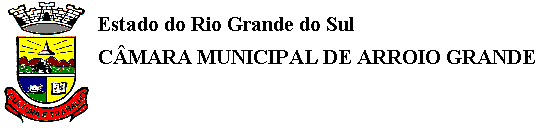 